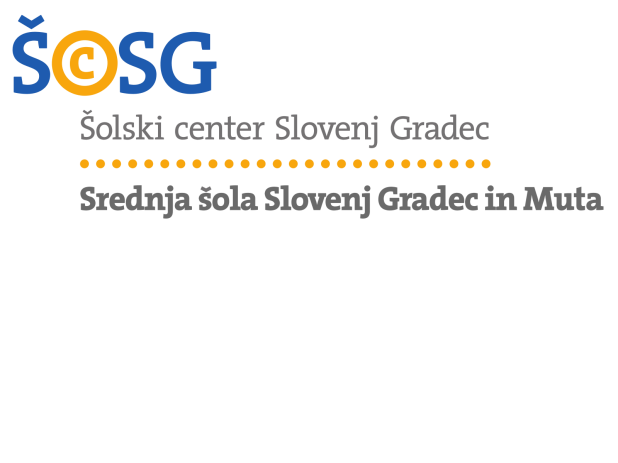 Šolski center Slovenj GradecSrednja šola Slovenj Gradec in MutaKoroška ulica 11, 2380 SLOVENJ GRADECIZDELEK OZ. STORITEV Z ZAGOVOROMPRODAJA KRUHAProgram:TRGOVECPoklic:PRODAJALEC/PRODAJALKAMentor(ica):Avtor(ica):Slovenj Gradec, 20181 NAVODILA ZA OBLIKOVANJE PISNIH NALOG1.1  OBLIKOVANJE PISNIH NALOGOsnova za izdelavo zaključnega dela je mednarodni standard ISO 71441.2  VELIKOST, PAPIR IN TISKVelikost lista je A4 format (ISO R 169), bel papir in črne črke. Priporočljiva velikost črk je 12. Priporočeni tipi pisav so Times New Roman, Calibri, Tahoma in Verdana.1.3 ROBOVIZgornji 25 mm (nad živo pagino), zunanji (desni) 25 mm, spodnji 25 mm, notranji (levi) 30 mm.1.4 RAZDALJA MED VRSTICAMITipkamo z razmikom ena in pol.1.5 ŠTEVILČENJE STRANIŠtevilčenje strani mora biti zaporedno z arabskimi številkami na dnu strani (noga), in sicer na sredini. Naslovna stran se šteje, vendar se ne označuje.1.6 SPROTNI NASLOV  – NA VRHU STRANI (GLAVA)Na vsaki strani od naslovne strani naprej je na vrhu sprotni naslov (pagina viva). Lahko je krajši od naslova. Vsebuje priimek, ime, naslov, tip dokumenta, kraj, ustanovo, leto. Pod pagino vivo je črta, ki pagino vivo loči od teksta.Primer:Tepina, Jure. Prodaja kruha: izdelek oz. storitev, Slovenj Gradec, ŠCSG, SŠSGM, 20131.7 ŠTEVILČENJE POGLAVIJNaloga je razdeljena na poglavja in podpoglavja; označujemo jih dekadno z arabskimi številkami, ločeni s piko.1.8 LITERATURA IN VIRIVso literaturo in vire obvezno navedemo abecedno na koncu izdelka oz. storitve.Primer: GODEC, Mateja. 2008. Pospeševanje prodaje prehrambenih izdelkov. Ljubljana: DZSKAZALO1  UVODKratek opis izdelka oz. storitve in zagovora.2  OSREDNJI  DEL2.1 Klasifikacija in opis kruhaRazvrsti izbrano blago po različnih kriterijih (izvor, sestava …).Opiše izbrano blago (surovine oz. materiale, postopke izdelave, kakovost …)2.2 Prevzem kruhaPrimeri dokumentacije pri prevzemu kruha (opiši in priloži). 2.3 Priprava kruha za prodajoPrimer izračuna kalkulacije cene kruha (izhaja iz MPC).2.4 Načrt prodaje kruhaOpiše postopek prodaje kruha.2.5 Pospeševanje prodaje kruhaPrimeri pospeševanja prodaje kruha.2.6 Pozicioniranje kruha v prodajalniOpiše načine pozicioniranja blaga v trgovini (priloži sheme ali slike). Shema razporeditve kruha v prodajalni.2.7 Proizvajalci in dobavitelji kruhaPoišče proizvajalce oz. dobavitelje kruha.2.8 Skladiščenje kruhaOpiše pogoje skladiščenja in vrsto skladišča za izbrano blago.Primeri dokumentacije pri uskladiščenju kruha (opiši in priloži).2.9 Embalaža in varovanje okoljaOpiše vrste embalaže in načine pakiranja, označbe na embalaži, ravnanje z odpadno embalažo oz. blagom in varovanje zdravja (upoštevanje načel osebne higiene in higiene prostora) za izbrano blago. Opišite  načine reševanja odpadne embalaže. Kako izdelki obremenjujejo okolje?3 ZAKLJUČEK4 LITERATURA IN VIRI5 PRILOGE (listine)